建請屏東縣政府【盡速裝設國中小冷氣】教師、職員工、家長共同連署書發起單位：屏東縣教師職業工會（全國教育產業工會（全教產）會員工會）聯絡人：理事長林蕙蓉0912-347513 108.09.25    屏東縣較其他縣市氣候溫度更為濕熱，且平均溫度年年升高，全縣國中小師生在悶熱潮濕的環境上課，造成學生情緒煩躁不安，注意力不集中，中午無法入睡導致下午上課精神不繼、學習效果降低，以及因溫度過高產生熱中暑或是熱衰竭之情形，全縣師生都將因此造成健康問題，為提升本縣教育環境及教學品質，提高學生學習力及競爭力，培育人才應該要付出相對成本，屏東縣政府應有積極作為，應盡速裝設國中小冷氣！     目前已經有全面裝設的縣市：台北市（全面裝設）、嘉義市（全面裝設）、金門縣（全面裝設）、連江縣（全面裝設）、澎湖縣（分三年裝設）、桃園市（分三年裝設）、台中市（逐年裝設）、高雄市（逐年裝設）、雲林縣（明年全面裝設）、新竹市（分三年裝設）、嘉義縣（逐年編列），屏東縣不能永遠落後其他縣市！    屏東縣教師職業工會邀請屏東縣國中小家長、教師共同連署，一起要求屏東縣政府盡速加裝「國中小冷氣」、並同時研擬改善本縣「國中小電力設備」及「各校電力檢測」、「重新協商台電與本縣國中小電力契約容量」等相關配套，堅持為屏東縣的子弟爭取更好的教學環境！連署單位：                （校名）              （身分別：家長教職員工）一、回傳連署書之方式： （本表可自行影印）    1. 個人線上連署（煩請教師轉傳連結給家長）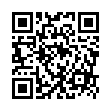       （掃描右方QR連結 https://forms.gle/peJfdPf3vYBxSMfs6）    2. 多人共同連署：傳真至屏東縣教師職業工會（08）7213391    3. 將連署書拍照或掃描，並回傳至屏東縣教師職業工會電子信箱        （ptctu2010@gmail.com）    4. 將連署書正本寄回屏東縣教師職業工會（900屏東市民學路2號）二、即日起至108年10月5日截止。